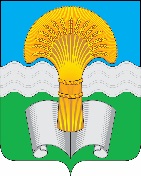 Администрация (исполнительно-распорядительный орган) муниципального района «Ферзиковский район» Калужской областиПОСТАНОВЛЕНИЕот 02 мая  2023 года                                                                                            № 194п. Ферзиково  В соответствии с Протестом Калужской межрайонной природоохранной прокуратуры от 24 апреля 2023 года №7-17/25-2023 на постановление администрации (исполнительно-распорядительного органа) муниципального района «Ферзиковский район» Калужской области от 12 февраля 2021 года №74 «Об утверждении Порядка осуществления деятельности по обращению с животными без владельца на территории муниципального района «Ферзиковский район», администрация (исполнительно – распорядительный орган) муниципального района «Ферзиковский район» ПОСТАНОВЛЯЕТ:Отменить постановление администрации (исполнительно-распорядительного органа) муниципального района «Ферзиковский район» Калужской области от 12 февраля 2021 года №74 «Об утверждении Порядка осуществления деятельности по обращению с животными без владельца на территории муниципального района «Ферзиковский район».Настоящее Постановление вступает в силу с момента его официального опубликования в газете Ферзиковского района «Ферзиковские вести» и подлежит размещению в информационно-коммуникационной сети Интернет на официальном сайте администрации (исполнительно-распорядительного органа) муниципального района «Ферзиковский район».  Глава администрации муниципального района «Ферзиковский район»                                                                            А.С. ВолковОб отмене постановления администрации (исполнительно-распорядительного органа) муниципального района «Ферзиковский район»  от 12 февраля 2021 года №74 «Об утверждении Порядка осуществления деятельности по обращению с животными без владельца на территории муниципального района «Ферзиковский район» 